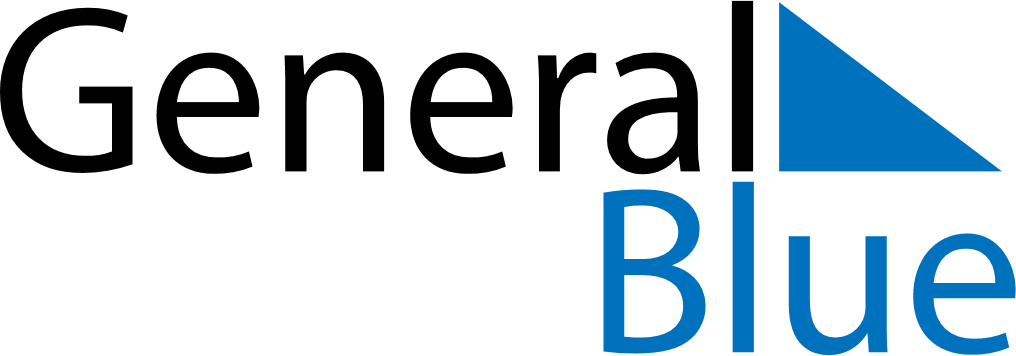 Weekly CalendarSeptember 3, 2023 - September 9, 2023Weekly CalendarSeptember 3, 2023 - September 9, 2023Weekly CalendarSeptember 3, 2023 - September 9, 2023Weekly CalendarSeptember 3, 2023 - September 9, 2023Weekly CalendarSeptember 3, 2023 - September 9, 2023Weekly CalendarSeptember 3, 2023 - September 9, 2023SUNDAYSep 03MONDAYSep 04TUESDAYSep 05WEDNESDAYSep 06THURSDAYSep 07FRIDAYSep 08SATURDAYSep 09